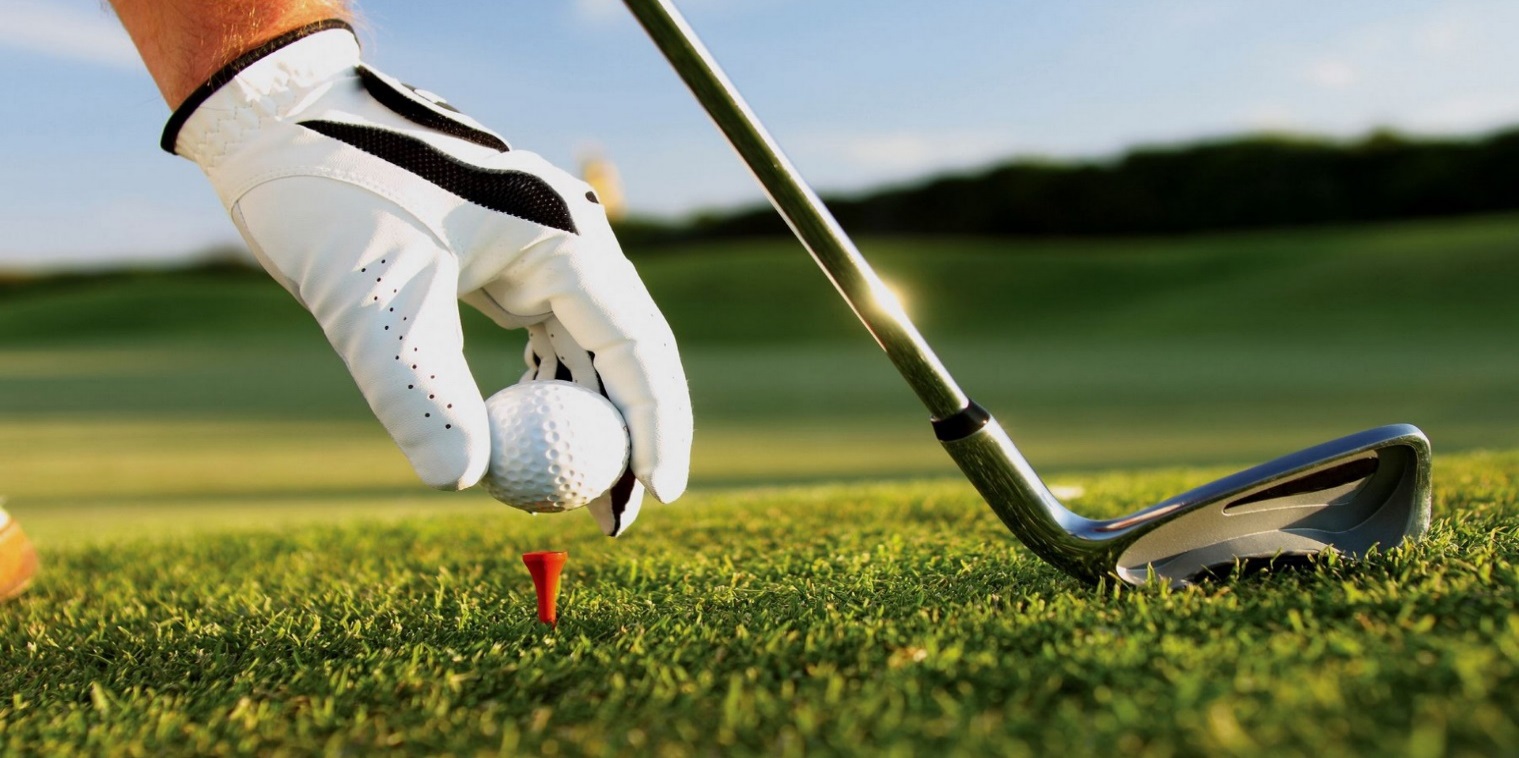 No seguimento da estratégia de aproximação aos sócios o GDC Fidelidade criou a Secção de Golfe.O seccionista que vai orientar esta modalidade é o colaborador da Fidelidade Rui Martins.A Secção de Golfe efetuou um protocolo com o Clube de Golfe Portugal Telecom, que permitirá usufruir de um plano de atividades anual, organizado por vários torneios, clínicas de formação e protocolos com campos de golfe, disponível do site de Grupo.Cada sócio poderá optar entre dois tipos de planos. Plano A (Normal), destinado a sócios que já praticam a modalidade e o Plano B (Iniciação), destinados a jogadores que gostariam de jogar, mas necessitam de formação para tal. O Plano A terá um custo anual de 120€. Este custo não inclui o valor da licença da Federação portuguesa de Golfe, sendo este facultativo. O custo associado ao Plano B, ainda não está definido, uma vez que irá depender do número de interessados nesta modalidade. Este valor será divulgado oportunamente. Os sócios interessados em participar, deverão preencher a ficha de inscrição e enviar para o email grupo.desportivo.reservas@fidelidade.ptFicha de Inscrição Ficha de Inscrição Ficha de Inscrição Ficha de Inscrição Ficha de Inscrição Ficha de Inscrição Ficha de Inscrição Ficha de Inscrição Ficha de Inscrição Ficha de Inscrição Ficha de Inscrição Ficha de Inscrição Ficha de Inscrição Ficha de Inscrição Ficha de Inscrição Ficha de Inscrição Ficha de Inscrição Ficha de Inscrição Ficha de Inscrição Ficha de Inscrição Ficha de Inscrição Ficha de Inscrição Ficha de Inscrição Ficha de Inscrição Ficha de Inscrição Ficha de Inscrição Ficha de Inscrição Ficha de Inscrição Ficha de Inscrição Ficha de Inscrição Ficha de Inscrição Ficha de Inscrição Ficha de Inscrição Ficha de Inscrição Ficha de Inscrição Ficha de Inscrição Ficha de Inscrição Ficha de Inscrição Ficha de Inscrição Ficha de Inscrição Ficha de Inscrição Ficha de Inscrição Ficha de Inscrição Ficha de Inscrição Ficha de Inscrição Ficha de Inscrição Ficha de Inscrição Ficha de Inscrição Ficha de Inscrição Ficha de Inscrição Ficha de Inscrição Ficha de Inscrição Ficha de Inscrição Ficha de Inscrição Ficha de Inscrição Ficha de Inscrição Ficha de Inscrição Ficha de Inscrição Ficha de Inscrição Ficha de Inscrição Ficha de Inscrição Ficha de Inscrição Ficha de Inscrição Ficha de Inscrição Ficha de Inscrição Ficha de Inscrição Ficha de Inscrição Ficha de Inscrição Ficha de Inscrição Ficha de Inscrição Ficha de Inscrição Ficha de Inscrição Ficha de Inscrição Ficha de Inscrição Ficha de Inscrição Ficha de Inscrição Ficha de Inscrição Ficha de Inscrição Ficha de Inscrição Ficha de Inscrição Ficha de Inscrição Ficha de Inscrição Ficha de Inscrição Ficha de Inscrição Ficha de Inscrição Ficha de Inscrição Ficha de Inscrição Ficha de Inscrição Ficha de Inscrição Ficha de Inscrição Ficha de Inscrição Ficha de Inscrição Ficha de Inscrição Ficha de Inscrição Ficha de Inscrição Ficha de Inscrição Ficha de Inscrição Ficha de Inscrição Ficha de Inscrição Ficha de Inscrição Ficha de Inscrição Ficha de Inscrição Ficha de Inscrição Ficha de Inscrição Ficha de Inscrição Ficha de Inscrição Ficha de Inscrição Ficha de Inscrição Ficha de Inscrição Ficha de Inscrição Ficha de Inscrição Ficha de Inscrição Ficha de Inscrição Ficha de Inscrição Ficha de Inscrição Ficha de Inscrição Ficha de Inscrição Ficha de Inscrição Ficha de Inscrição Ficha de Inscrição Ficha de Inscrição Ficha de Inscrição Ficha de Inscrição Ficha de Inscrição Ficha de Inscrição Ficha de Inscrição Ficha de Inscrição Ficha de Inscrição Ficha de Inscrição Ficha de Inscrição Ficha de Inscrição Ficha de Inscrição Ficha de Inscrição Ficha de Inscrição Ficha de Inscrição Ficha de Inscrição Ficha de Inscrição Ficha de Inscrição Ficha de Inscrição Ficha de Inscrição Ficha de Inscrição Ficha de Inscrição Ficha de Inscrição Ficha de Inscrição Ficha de Inscrição Ficha de Inscrição Ficha de Inscrição Nome:Nome:Nome:Nome:Nome:Nome:Nome:Nome:Nº Sócio:Nº Sócio:Nº Sócio:Nº Sócio:Nº Sócio:Nº Sócio:Nº Sócio:Data Nascimento:Data Nascimento:Data Nascimento:Data Nascimento:Data Nascimento:Data Nascimento:Data Nascimento:Data Nascimento:Data Nascimento:Data Nascimento:Data Nascimento:Data Nascimento:Data Nascimento:Data Nascimento:Data Nascimento:Data Nascimento:Data Nascimento:Data Nascimento:Data Nascimento:Data Nascimento:Data Nascimento:Data Nascimento:Data Nascimento:Data Nascimento:Data Nascimento:Data Nascimento:Email:Email:Email:Email:Email:Email:Email:Email:Email:Email:Email:Email:Email:Email:Email:Email:Email:Email:Estou interessado em:                      Plano A (Normal)Estou interessado em:                      Plano A (Normal)Estou interessado em:                      Plano A (Normal)Estou interessado em:                      Plano A (Normal)Estou interessado em:                      Plano A (Normal)Estou interessado em:                      Plano A (Normal)Estou interessado em:                      Plano A (Normal)Estou interessado em:                      Plano A (Normal)Estou interessado em:                      Plano A (Normal)Estou interessado em:                      Plano A (Normal)Estou interessado em:                      Plano A (Normal)Estou interessado em:                      Plano A (Normal)Estou interessado em:                      Plano A (Normal)Estou interessado em:                      Plano A (Normal)Estou interessado em:                      Plano A (Normal)Estou interessado em:                      Plano A (Normal)Estou interessado em:                      Plano A (Normal)Estou interessado em:                      Plano A (Normal)Estou interessado em:                      Plano A (Normal)Estou interessado em:                      Plano A (Normal)Estou interessado em:                      Plano A (Normal)Estou interessado em:                      Plano A (Normal)Estou interessado em:                      Plano A (Normal)Estou interessado em:                      Plano A (Normal)Estou interessado em:                      Plano A (Normal)Estou interessado em:                      Plano A (Normal)Estou interessado em:                      Plano A (Normal)Estou interessado em:                      Plano A (Normal)Estou interessado em:                      Plano A (Normal)Estou interessado em:                      Plano A (Normal)Estou interessado em:                      Plano A (Normal)Estou interessado em:                      Plano A (Normal)Estou interessado em:                      Plano A (Normal)Estou interessado em:                      Plano A (Normal)Estou interessado em:                      Plano A (Normal)Estou interessado em:                      Plano A (Normal)Estou interessado em:                      Plano A (Normal)Estou interessado em:                      Plano A (Normal)Estou interessado em:                      Plano A (Normal)Estou interessado em:                      Plano A (Normal)Estou interessado em:                      Plano A (Normal)Estou interessado em:                      Plano A (Normal)Estou interessado em:                      Plano A (Normal)Estou interessado em:                      Plano A (Normal)Estou interessado em:                      Plano A (Normal)Estou interessado em:                      Plano A (Normal)Estou interessado em:                      Plano A (Normal)Estou interessado em:                      Plano A (Normal)Estou interessado em:                      Plano A (Normal)Estou interessado em:                      Plano A (Normal)Estou interessado em:                      Plano A (Normal)Estou interessado em:                      Plano A (Normal)Estou interessado em:                      Plano A (Normal)Estou interessado em:                      Plano A (Normal)Estou interessado em:                      Plano A (Normal)Estou interessado em:                      Plano A (Normal)Estou interessado em:                      Plano A (Normal)Estou interessado em:                      Plano A (Normal)Estou interessado em:                      Plano A (Normal)Estou interessado em:                      Plano A (Normal)Estou interessado em:                      Plano A (Normal)Estou interessado em:                      Plano A (Normal)Estou interessado em:                      Plano A (Normal)Estou interessado em:                      Plano A (Normal)Estou interessado em:                      Plano A (Normal)Estou interessado em:                      Plano A (Normal)                               Plano B (Iniciação)                                  Plano B (Iniciação)                                  Plano B (Iniciação)                                  Plano B (Iniciação)                                  Plano B (Iniciação)                                  Plano B (Iniciação)                                  Plano B (Iniciação)                                  Plano B (Iniciação)                                  Plano B (Iniciação)                                  Plano B (Iniciação)                                  Plano B (Iniciação)                                  Plano B (Iniciação)                                  Plano B (Iniciação)                                  Plano B (Iniciação)                                  Plano B (Iniciação)                                  Plano B (Iniciação)                                  Plano B (Iniciação)                                  Plano B (Iniciação)                                  Plano B (Iniciação)                                  Plano B (Iniciação)                                  Plano B (Iniciação)                                  Plano B (Iniciação)                                  Plano B (Iniciação)                                  Plano B (Iniciação)                                  Plano B (Iniciação)                                  Plano B (Iniciação)                                  Plano B (Iniciação)                                  Plano B (Iniciação)                                  Plano B (Iniciação)                                  Plano B (Iniciação)                                  Plano B (Iniciação)                                  Plano B (Iniciação)                                  Plano B (Iniciação)                                  Plano B (Iniciação)                                  Plano B (Iniciação)                                  Plano B (Iniciação)                                  Plano B (Iniciação)                                  Plano B (Iniciação)                                  Plano B (Iniciação)                                  Plano B (Iniciação)   Elementos Históricos: Elementos Históricos: Elementos Históricos: Elementos Históricos: Elementos Históricos: Elementos Históricos: Elementos Históricos: Elementos Históricos: Elementos Históricos: Elementos Históricos: Elementos Históricos: Elementos Históricos: Elementos Históricos: Elementos Históricos: Elementos Históricos: Elementos Históricos: Elementos Históricos: Elementos Históricos: Elementos Históricos: Elementos Históricos: Elementos Históricos: Elementos Históricos: Elementos Históricos: Elementos Históricos: Elementos Históricos: Elementos Históricos: Elementos Históricos: Elementos Históricos: Elementos Históricos: Elementos Históricos: Elementos Históricos: Elementos Históricos: Elementos Históricos: Elementos Históricos: Elementos Históricos: Elementos Históricos: Elementos Históricos: Elementos Históricos: Elementos Históricos: Elementos Históricos: Elementos Históricos: Elementos Históricos: Elementos Históricos: Elementos Históricos: Elementos Históricos: Elementos Históricos: Elementos Históricos: Elementos Históricos: Elementos Históricos: Elementos Históricos: Elementos Históricos: Elementos Históricos: Elementos Históricos: Elementos Históricos: Elementos Históricos: Elementos Históricos: Elementos Históricos: Elementos Históricos: Elementos Históricos: Elementos Históricos: Elementos Históricos: Elementos Históricos: Elementos Históricos: Elementos Históricos: Elementos Históricos: Elementos Históricos: Elementos Históricos: Elementos Históricos: Elementos Históricos: Elementos Históricos: Elementos Históricos: Elementos Históricos: Elementos Históricos: Elementos Históricos: Elementos Históricos: Elementos Históricos: Elementos Históricos: Elementos Históricos: Elementos Históricos: Elementos Históricos: Elementos Históricos: Elementos Históricos: Elementos Históricos: Elementos Históricos: Elementos Históricos: Elementos Históricos: Elementos Históricos: Elementos Históricos: Elementos Históricos: Elementos Históricos: Elementos Históricos: Elementos Históricos: Elementos Históricos: Elementos Históricos: Elementos Históricos: Elementos Históricos: Elementos Históricos: Elementos Históricos: Elementos Históricos: Elementos Históricos: Elementos Históricos: Elementos Históricos: Elementos Históricos: Elementos Históricos: Elementos Históricos: Elementos Históricos: Elementos Históricos: Elementos Históricos: Elementos Históricos: Elementos Históricos: Elementos Históricos: Elementos Históricos: Elementos Históricos: Elementos Históricos: Elementos Históricos: Elementos Históricos: Elementos Históricos: Elementos Históricos: Elementos Históricos: Elementos Históricos: Elementos Históricos: Elementos Históricos: Elementos Históricos: Elementos Históricos: Elementos Históricos: Elementos Históricos: Elementos Históricos: Elementos Históricos: Elementos Históricos: Elementos Históricos: Elementos Históricos: Elementos Históricos: Elementos Históricos: Elementos Históricos: Elementos Históricos: Elementos Históricos: Elementos Históricos: Elementos Históricos: Elementos Históricos: Elementos Históricos: Elementos Históricos: Elementos Históricos: Elementos Históricos: Elementos Históricos: Elementos Históricos: Já é praticante de Golfe:Já é praticante de Golfe:Já é praticante de Golfe:Já é praticante de Golfe:Já é praticante de Golfe:Já é praticante de Golfe:Já é praticante de Golfe:Já é praticante de Golfe:Já é praticante de Golfe:Já é praticante de Golfe:Já é praticante de Golfe:Já é praticante de Golfe:Já é praticante de Golfe:Já é praticante de Golfe:Já é praticante de Golfe:Já é praticante de Golfe:Já é praticante de Golfe:Já é praticante de Golfe:Já é praticante de Golfe:Já é praticante de Golfe:Já é praticante de Golfe:Já é praticante de Golfe:Já é praticante de Golfe:Já é praticante de Golfe:Já é praticante de Golfe:Já é praticante de Golfe:Já é praticante de Golfe:Já é praticante de Golfe:Já é praticante de Golfe:Já é praticante de Golfe:Já é praticante de Golfe:SimSimSimSimSimSimSimSimSimSimSimSimSimSimSimNãoNãoNãoNãoNãoNãoNãoNãoNãoNãoNãoNãoÉ Federado? Se sim, qual o número de federado?É Federado? Se sim, qual o número de federado?É Federado? Se sim, qual o número de federado?É Federado? Se sim, qual o número de federado?É Federado? Se sim, qual o número de federado?É Federado? Se sim, qual o número de federado?É Federado? Se sim, qual o número de federado?É Federado? Se sim, qual o número de federado?É Federado? Se sim, qual o número de federado?É Federado? Se sim, qual o número de federado?É Federado? Se sim, qual o número de federado?É Federado? Se sim, qual o número de federado?É Federado? Se sim, qual o número de federado?É Federado? Se sim, qual o número de federado?É Federado? Se sim, qual o número de federado?É Federado? Se sim, qual o número de federado?É Federado? Se sim, qual o número de federado?É Federado? Se sim, qual o número de federado?É Federado? Se sim, qual o número de federado?É Federado? Se sim, qual o número de federado?É Federado? Se sim, qual o número de federado?É Federado? Se sim, qual o número de federado?É Federado? Se sim, qual o número de federado?É Federado? Se sim, qual o número de federado?É Federado? Se sim, qual o número de federado?É Federado? Se sim, qual o número de federado?É Federado? Se sim, qual o número de federado?É Federado? Se sim, qual o número de federado?É Federado? Se sim, qual o número de federado?É Federado? Se sim, qual o número de federado?É Federado? Se sim, qual o número de federado?É Federado? Se sim, qual o número de federado?É Federado? Se sim, qual o número de federado?É Federado? Se sim, qual o número de federado?É Federado? Se sim, qual o número de federado?É Federado? Se sim, qual o número de federado?É Federado? Se sim, qual o número de federado?É Federado? Se sim, qual o número de federado?É Federado? Se sim, qual o número de federado?É Federado? Se sim, qual o número de federado?É Federado? Se sim, qual o número de federado?É Federado? Se sim, qual o número de federado?É Federado? Se sim, qual o número de federado?É Federado? Se sim, qual o número de federado?É Federado? Se sim, qual o número de federado?É Federado? Se sim, qual o número de federado?É Federado? Se sim, qual o número de federado?É Federado? Se sim, qual o número de federado?É Federado? Se sim, qual o número de federado?É Federado? Se sim, qual o número de federado?É Federado? Se sim, qual o número de federado?É Federado? Se sim, qual o número de federado?É Federado? Se sim, qual o número de federado?É Federado? Se sim, qual o número de federado?É Federado? Se sim, qual o número de federado?É Federado? Se sim, qual o número de federado?É Federado? Se sim, qual o número de federado?É Federado? Se sim, qual o número de federado?É Federado? Se sim, qual o número de federado?É Federado? Se sim, qual o número de federado?É Federado? Se sim, qual o número de federado?É Federado? Se sim, qual o número de federado?É Federado? Se sim, qual o número de federado?Assinatura:Assinatura:Assinatura:Assinatura:Assinatura:Assinatura:Assinatura:Assinatura:Assinatura:Assinatura:Assinatura:Assinatura:Assinatura:Assinatura:Assinatura:Contacto:Contacto:Contacto:Contacto:Contacto:Contacto:Contacto:Contacto:Contacto:Contacto:Contacto:Contacto:Contacto:Contacto:Contacto:     Data:     Data:     Data:     Data:     Data:     Data: